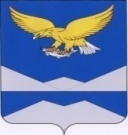 РОССИЙСКАЯ ФЕДЕРАЦИЯИРКУТСКАЯ ОБЛАСТЬКАЗАЧИНСКО-ЛЕНСКИЙ РАЙОНДУМАНЕБЕЛЬСКОГО МУНИЦИПАЛЬНОГО ОБРАЗОВАНИЯЧЕТВЕРТОГО СОЗЫВАР Е Ш Е Н И Еп. НебельВ соответствии с пунктом 3 статьи 59 Налогового кодекса Российской Федерации, Федеральным законом от 6 октября 2003 года № 131-ФЗ «Об общих принципах организации местного самоуправления в Российской Федерации», руководствуясь Уставом Небельского муниципального образования, Дума Небельского сельского поселенияРЕШИЛА:Установить на территории Небельского муниципального образования дополнительное основание признания безнадежным к взысканию недоимки и задолженности по пеням и штрафам физических лиц по земельному налогу и налогу на имущество физических лиц:1.1 Безнадежными к взысканию признаются недоимка и задолженность по пеням и штрафам по земельному налогу и налогу на имущество физических лиц, числящиеся по состоянию на 1 января 2022 года за налогоплательщиками, являющимися физическими лицами, взыскание налоговыми органами, которых оказалось невозможным в связи с истечением трехлетнего срока исковой давности с момента их возникновения.1.2. Безнадежными к взысканию признаются недоимка, задолженность по пеням, штрафам, процентам по местным налогам (земельному налогу и налогу на имущество физических лиц), числящихся на 1 января календарного года за налогоплательщиками, не являющимися индивидуальными предпринимателями и не находящимися в процедуре банкротства, взыскание которой налоговыми органами является на данный момент невозможным по следующим основаниям:в связи с истечением трехлетнего срока исковой давности с момента их возникновения и сроков взыскания задолженности, установленных статьей 48 Налогового кодекса Российской Федерации;в связи с окончанием исполнительного производства по основаниям предусмотренным пунктами 3 и 4 статьи 46 Федерального закона от 2 октября 2007 года № 229-ФЗ «Об исполнительном производстве» с соблюдением процедуры повторного предъявления исполнительного документа в пределах срока, установленного статьей 21 указанного Федерального закона. Списание признанных безнадежными к взысканию сумм задолженности по местным налогам производится после истечения срока предъявления исполнительных документов к исполнению (трехлетний срок исковой давности)»;в связи со смертью физического лица или объявления его умершим в порядке, установленном гражданским процессуальным законодательством Российской Федерации, и неполучения его наследниками в установленном законодательством Российской Федерации порядке свидетельства о праве на наследство и не направления наследниками нотариусу в установленном законодательством Российской Федерации порядке заявления о принятии наследства в течение трех лет со дня открытия наследства – в части недоимки по земельному налогу и налогу на имущество физических лиц, а также задолженности по пеням и штрафам по этим налогам, образовавшимся со дня открытия наследства.2. Списание недоимки и задолженности по пеням и штрафам по земельному налогу и налогу на имущество физических лиц, признанных безнадежными к взысканию по основанию, предусмотренному в пункте 1.1. и 1.2. настоящего решения, производится на основании справки налогового органа по месту учета физического лица (умершего или объявленного умершим) о суммах недоимки, задолженности по пеням и штрафам согласно приложению.  3.  Настоящее решение вступает в силу после дня его официального опубликования.  4.  Опубликовать настоящее решение в информационном «Вестнике Небельского муниципального образования Казачинско-Ленского района Иркутской области» и на официальном сайте администрации Небельского сельского поселения в информационно-телекоммуникационной сети «Интернет» по адресу: www.adm-neb.ru.Глава Небельского сельского поселения                                                    А.А.Попович от 30 мая 2022 года от 30 мая 2022 года от 30 мая 2022 года№ 121┌                                                             ┐   ┌                                                             ┐   Об установлении дополнительного основания признания безнадежным к взысканию недоимки и задолженности по пеням и штрафам физических лиц по земельному налогу и налогу на имущество физических лиц